ДОГОВОР№ ....................................../....................Днес ……………….…. г. в гр. София, в изпълнение на проект № BG16M1ОP002-5.003-0001 „Подобряване качеството на атмосферния въздух в Столична община чрез подмяна на отоплителни устройства на твърдо гориво с екологични алтернативи“, финансиран чрез Оперативна програма „Околна среда 2014-2020 г.“, съфинансиран от Европейския съюз чрез Кохезионния фонд и от националния бюджет на Република България (наричан за краткост „Проектът“), между:СТОЛИЧНА ОБЩИНА, БУЛСТАТ ………………………., със седалище и адрес на управление в гр. София, ул. „Московска“ № 33, представлявана от …………………………………….................................................... на Столична община, наричана за краткост ВЪЗЛОЖИТЕЛ, от една страна, и ........................................................................................................................................................................................................................................................................................................................ [наименование, ЕИК, седалище и адрес на управление], представлявано от ........................................................................................................................................................................................................................................................................................................................  [трите имена, ЕГН, постоянен адрес], в качеството на .................................., наричан/а по-нататък КРАЕН ПОЛУЧАТЕЛ, от друга страна, се сключи настоящият договор за следното:ПРЕДМЕТ НА ДОГОВОРАЧл. 1. (1) ВЪЗЛОЖИТЕЛЯТ ще извърши доставка, чрез избрания Изпълнител, на:……………………………………………………………………………………………………………………………………………………………………………………………………………………[брой, вид, мощност на устройството/та]………………………………………………………………………………………………………… [брой, размер на радиатори, където е приложимо], наричано по-долу ново отоплително устройство, в недвижим имот, собственост на КРАЙНИЯ ПОЛУЧАТЕЛ, представляващ …………………. ………………………………………………………, находящ се в жилищна сграда, със следния адрес:......................................................................................................................................................................................., наричан по-долу „Имотът“. (2) Освен доставката по алинея (1) предметът на Договора включва и изпълнението на следните услуги от страна на ВЪЗЛОЖИТЕЛЯ:демонтаж на съществуващото/щите в имота отоплително/и устройство/а, работещо/и с твърдо гориво (посочва се видът - котел/печка на дърва и/или въглища, друго), с цел предаване за рециклиране;внасяне, монтаж, тест, пуск и настройка на доставеното отоплително устройство; предоставяне на писмени инструкции за експлоатация и поддръжка на новото отоплително устройство; провеждане на инструктаж на КРАЙНИЯ ПОЛУЧАТЕЛ на място при доставката и монтажа на новото отоплително устройство за неговата правилна експлоатация и поддръжка;гаранционно обслужване на новото отоплително устройство по ал. 1., считано от датата на подписване на тристранен приемно-предавателен протокол за доставка и монтаж на устройството, при условие на спазване от страна на КРАЙНИЯ ПОЛУЧАТЕЛ на изискванията за правилна експлоатация, поддръжка, конкретен тип горива, предписани от производителя (когато е приложимо), посочени в инструкцията за монтаж и експлоатация на отоплителното устройство;  годишен технически преглед на доставеното ново отоплително устройство в периода на гаранционното обслужване.СРОК  НА ДОГОВОРА. СРОКОВЕ ЗА ИЗПЪЛНЕНИЕЧл. 2. (1) Договорът влиза в сила на датата на регистриране в деловодната система на ВЪЗЛОЖИТЕЛЯ, която дата се поставя на всички екземпляри на Договора, и е със срок на действие до изтичане на десет години, считано от датата на подписване на тристранен приемно-предавателен протокол за монтажа на новото отоплително устройство. (2) Доставката, монтаж, тест, пуск и настройка на отоплителното устройство се извършват извън отоплителния сезон. Доставка, монтаж, тест, пуск и настройка могат да се извършат и по време на отоплителния сезон, когато КРАЙНИЯТ ПОЛУЧАТЕЛ е декларирал съгласие за това. За целите на настоящия договор за начало на отоплителния сезон се счита 1-ви ноември, а за край на отоплителния сезон – 31-ви март, съгласно § 2 от Допълнителните разпоредби на Наредба № РД-07-5 от 16 май 2008 г. за условията и реда за отпускане на целева помощ за отопление.(3) Възложителят извършва необходимата организация, така че КРАЙНИЯТ ПОЛУЧАТЕЛ да бъде информиран предварително за предстоящия демонтаж и доставка и монтаж от лицата, определени да извършат демонтажа на старото отоплително устройство и доставката и монтажа на новото отоплително устройство, с цел уточняване на датата и часа, когато ще бъдат извършени демонтажът и изнасянето на старото отоплително устройство и доставката и монтажът на новото отоплително устройство.ПРЕДАВАНЕ И ПРИЕМАНЕ НА ДОСТАВКАТА И УСЛУГИТЕЧл. 3. (1) ВЪЗЛОЖИТЕЛЯТ предоставя новото отоплително устройство и услугите по чл. 1 при условията на настоящия договор. Изпълнението на предмета на Договора се удостоверява с подписване на документите Приложение № 1, Приложение № 2 или  Приложение № 3 и Приложение № 4, представляващи неразделна част от Договора.1. Доставката, монтажът, извършването на тест, пуск и настройка на новото отоплително устройство се удостоверяват с подписване на тристранен приемно-предавателен протокол (Приложение № 1 към Договора). Тристранният приемно-предавателният протокол се подписва от КРАЙНИЯ ПОЛУЧАТЕЛ, Приложеният приемо-предавателен протокол може да бъде допълван от ВЪЗЛОЖИТЕЛЯ.2. Демонтажът на старото отоплително устройство и изнасянето му от имота се удостоверява с подписване на тристранен приемно-предавателен протокол (Приложение № 2 към Договора). Тристранният приемно-предавателният протокол се подписва от КРАЙНИЯ ПОЛУЧАТЕЛ, от представител на ВЪЗЛОЖИТЕЛЯ/лице, определено от възложителя и от ИЗПЪЛНИТЕЛЯ по договора за демонтаж на старото отоплително устройство и изнасянето му от имота с цел предаване впоследствие за рециклиране. В случай, че жилището се е отоплявало чрез отворена зидана камина на дърва/брикети/въглища, не се подписва приемно-предавателен протокол Приложение № 2, а се подписва Констативен протокол (Приложение № 3) между лице, определено от ВЪЗЛОЖИТЕЛЯ и КРАЙНИЯ ПОЛУЧАТЕЛ. С протокола (Приложение № 3) се удостоверява, че имотът се е отоплявал чрез зидана отворена камина, и се прилага снимка на камината.3. Извършен годишен технически преглед на новото отоплително устройство се удостоверява с подписване на Констативен протокол (Приложение № 4 към Договора). Констативният протокол се подписва от КРАЙНИЯ ПОЛУЧАТЕЛ, от една страна, и от друга страна – от представител на Изпълнителя, определен от ВЪЗЛОЖИТЕЛЯ за доставка и монтаж на новото отоплително устройство.(2) С подписването на настоящия договор КРАЙНИЯТ ПОЛУЧАТЕЛ декларира, че изразява съгласие ВЪЗЛОЖИТЕЛЯТ, чрез определени от него лица, да извърши необходимите технически дейности по чл. 1  в имота, свързани с доставката и монтажа на новото отоплително устройство, демонтажа на старото отоплително устройство и годишен технически преглед и профилактика на доставеното ново отоплително устройство. ПРАВА И ЗАДЪЛЖЕНИЯ НА КРАЙНИЯ ПОЛУЧАТЕЛЧл. 4. (1) КРАЙНИЯТ ПОЛУЧАТЕЛ има право:1. Да получи отоплителното устройство по чл.1, ал. 1 и да го ползва за отопление на имота;2. Да получи услугите по чл.1, ал. 2.;3. Да получи правото на собственост върху предоставеното му ново отоплително устройство след изтичане на 3 (три) години считано от датата на подписване на тристранен приемно-предавателен протокол за доставка и монтаж на новото отоплително устройство. Правото на собственост се прехвърля автоматично след изтичане на 3-годишния срок. 4. При възникнала потребност да се обръща към лицата, които са определени от Възложителя да извършват гаранционното обслужване по чл.1, ал. 2, т. 5.Чл. 5. КРАЙНИЯТ ПОЛУЧАТЕЛ се задължава:1. Да стопанисва с грижата на добър стопанин и да осъществява поддръжката и експлоатацията на новото отоплително устройството в съответствие с инструкциите за експлоатация и поддръжка, гориво/а (когато е приложимо), да опазва предоставеното му ново отоплително устройство, да не прехвърля/преотстъпва/отдава доставеното/те устройство/а на други лица, да не извършва и/или позволява демонтаж, разглобяване, повреждане, унищожаване, умишлено или поради небрежност, най-малко до изтичане на 3 години от датата на монтажа, както и да не извършва и/или позволява ремонти от неоторизирани лица, до изтичане на гаранционния срок. 2. Да оказва съдействие на лица, посочени от ВЪЗЛОЖИТЕЛЯ, като предоставя физически достъп до жилищното помещение за демонтаж и изнасяне на старото отоплително устройство от имота, внасяне и монтиране на новото отоплително устройство и при необходимост - за предварителен оглед за целите на демонтажа на старото и за доставката и монтажа на новото отоплително устройство, като преди започване на монтажните работи собственикът на инсталацията уведомява писмено органите за технически надзор (прилага се за монтаж на  отоплителни устройства на природен газ).3. Да оказва съдействие на представители на ВЪЗЛОЖИТЕЛЯ при извършването на текущ контрол за спазването на условията по настоящия договор, като предоставя физически достъп до обекта в имота, където е монтирано устройството, в период от 3 години от датата на монтажа на устройството.4. Да предаде безвъзмездно на лице, определено от Възложителя, старото отоплително устройство на дърва/въглища, което КРАЙНИЯТ ПОЛУЧАТЕЛ е използвал за отопление на имота до доставката и монтажа на новото отоплително устройство.5. При поискване от Възложителя, да му предоставя информация относно разхода на гориво (когато е приложимо) за новото отоплително устройство, топлинен комфорт, повреди, както и мнението си относно новия начин на отопление до прехвърляне на собствеността на отоплителното устройство на КРАЙНИЯ ПОЛУЧАТЕЛ.6. В случай, че преди изтичане на 3 години от датата на доставка и монтаж  на новото отоплително устройство КРАЙНИЯТ ПОЛУЧАТЕЛ прехвърля собствеността върху имота на друго лице, той се задължава да осигури съгласието и подписването от новия собственик на имота на  договор/договорна клауза, с която новият собственик се задължава да изпълнява условията по този договор за остатъка от срока по т. 1.7. Да не използва за отопление на имота дърва и/или въглища след доставката и монтажа на новото отоплително устройство.8. Да изгради за своя сметка отоплителна и/или газова и електрическа инсталация, както и всички други връзки, необходими за функционирането на новите отоплителни устройства, ако няма изградени такива, съгласно технически проект/схема при спазване на действащите нормативни изисквания, преди извършване на доставката по чл. 1.ПРАВА И ЗАДЪЛЖЕНИЯ НА ВЪЗЛОЖИТЕЛЯЧл. 6. ВЪЗЛОЖИТЕЛЯТ се задължава:1. Да организира за своя сметка доставката и монтажа на новото отоплително устройство и предоставянето на услугите предмет на Договора;2. Да предостави на КРАЙНИЯ ПОЛУЧАТЕЛ безвъзмездно правото на собственост върху новото отоплително устройство след изтичане на три години, считано от датата на подписване на тристранен приемно-предавателен протокол за доставката и монтажа на новото отоплително устройство при условията на настоящия Договор. Правото на собственост се прехвърля автоматично след изтичане на двегодишния период при условията на Договора.3. Да организира и извърши, чрез определените Изпълнители, дейностите по демонтажа и изнасянето от имота на старото отоплително устройство, доставката и монтажа на новото отоплително устройство по начин, който да следва техническата последователност на действията и същевременно да не създава неудобства на КРАЙНИЯ ПОЛУЧАТЕЛ по съхраняване на старото отоплително устройство и изнасянето му от имота.    Чл. 7. ВЪЗЛОЖИТЕЛЯТ има право:1. Да изисква и получава информация за хода на изпълнението на дейностите и услугите по чл.1 и да иска от КРАЙНИЯ ПОЛУЧАТЕЛ информация относно разхода на гориво (когато е приложимо) за новото отоплително устройство, топлинен комфорт, повреди, както и  мнение относно новия начин на отопление в срока на Договора.2. Да осъществява текущ контрол (чрез проверки на място и получаване на информация, която подлежи на представяне на министъра на финансите и на Европейската комисия), чрез определени от него Изпълнители/лица в срок от десет години от датата на доставката и монтажа на новото отоплително устройство. Извършването на текущ контрол и/или годишен технически преглед се документира с протокол Приложение № 4.САНКЦИИ И ПРЕКРАТЯВАНЕЧл. 8. В случай на неизпълнение на задълженията по чл. 5. т. 1, 3, 6 и т. 7 от страна на КРАЙНИЯ ПОЛУЧАТЕЛ, констатирано с протокол от лицата по чл. 7, т. 2, КРАЙНИЯТ ПОЛУЧАТЕЛ дължи на ВЪЗЛОЖИТЕЛЯ възстановяване на пълния размер на стойността на доставките и услугите по чл. 1. Чл. 9. Настоящият договор може да бъде прекратен:1. По взаимно съгласие на страните – с писмено споразумение;2. Едностранно, с писмено уведомяване от ВЪЗЛОЖИТЕЛЯ или КРАЙНИЯ ПОЛУЧАТЕЛ при установяване на неизпълнение на договора.ОБЩИ РАЗПОРЕДБИЧл. 10. (1) Страните се задължават да изпълняват добросъвестно правата и задълженията си по настоящия договор.(2) С подписването на настоящия договор КРАЙНИЯТ ПОЛУЧАТЕЛ удостоверява, че е запознат със съдържанието му и приложенията към него, изразява съгласие с тях, и се задължава да изпълнява произтичащите от тях задължения.Чл. 11. Този Договор може да бъде изменян само с допълнителни споразумения, уговорени, изготвени в писмена форма и подписани от двете страни. Допълнителните споразумения стават неразделна част от Договора.Чл. 12. За всички неуредени в този Договор въпроси се прилагат разпоредбите на  действащото българско законодателство.Чл. 13. Този Договор е изготвен и подписан в три еднообразни екземпляра – два екземпляра за ВЪЗЛОЖИТЕЛЯ и един екземпляр за КРАЙНИЯ ПОЛУЧАТЕЛ.  Чл. 14. Неразделна част от този Договор представляват следните приложения:1. Приложение № 1 – Приемно-предавателен протокол за доставката и монтажа на новото отоплително устройство по чл.1; 2. Приложение № 2 – Приемно-предавателен протокол за демонтаж и предаване на старото отоплително устройство;3. Приложение № 3 – Констативен протокол, удостоверяващ, че крайният получател отоплява имота с отворена зидана камина 4. Приложение № 4 – Констативен протокол, удостоверяващ извършването на годишния технически преглед/текущ контрол.За ВЪЗЛОЖИТЕЛЯ: 	КРАЕН ПОЛУЧАТЕЛ:       (подпис)	 (подпис)Приложение № 1 Приемно-предавателен протокол 
за доставка и монтаж на ново отоплително устройствоДнес, ...................... г., в гр./с. ....................................., община ....................., в изпълнение на Договор №………………………… от …………………......г. за доставка и монтаж на ново отоплително устройство по  проект № BG16M1OP002-5.003-0001 „Подобряване качеството на атмосферния въздух в Столична община чрез подмяна на отоплителни устройства на твърдо гориво с екологични алтернативи“ на Столична община, финансиран по Оперативна програма „Околна среда 2014-2020 г.“ с финансиране от Кохезионния фонд на Европейския съюз и националния бюджет на Република България, се подписа  настоящият приемно-предавателен протокол, с който се удостоверява, че КРАЙНИЯТ ПОЛУЧАТЕЛ по договора........................................................................................................................................................................................................................................................................................................ [наименование, ЕИК, седалище и адрес на управление], представлявано от .......................................................................................................................[трите имена] в качеството на ......................................................................................................., получи безвъзмездно:1. доставка, внасяне на мястото на монтажа, монтаж, тест, пуск и настройка на ново отоплително устройство:……………………………………………………………………………. ................................................................................................................................................................ .......................................................................................................................................................…… [посочва се вид и брой на доставените и монтирани отоплителни устройства и радиатори] в следния недвижим имот, собственост на КРАЙНИЯ ПОЛУЧАТЕЛ: в жилищна сграда, с адрес: ................................................................................................................................................................................................................................................................................................................................2. гаранционна карта за всяко доставено и монтирано ново отоплително устройство и радиатори (където е приложимо), считано от датата на подписване на настоящия приемно-предавателен протокол;3. писмени инструкции за експлоатация и поддръжка на всяко ново отоплително устройство на български език;4. инструктаж на място при доставката и монтажа на всяко ново отоплително устройство за неговата правилна експлоатация и поддръжка.Настоящият протокол се подписа в три еднообразни екземпляра – по един за всяка страна.ЗА ИЗПЪЛНИТЕЛЯ:         (име и подпис)За ВЪЗЛОЖИТЕЛЯ: 	КРАЕН ПОЛУЧАТЕЛ:       (име и подпис)	 (име и подпис)Приложение № 2 Приемно-предавателен протокол
за предаване на старо отоплително устройство на дърва/въглищаДнес, ...................... г., в гр./с. ........................., община .........................., в изпълнение на Договор № ………… от ..................г. за доставка и монтаж на ново отоплително устройство по  проект № BG16M1OP002-5.003-0001 „Подобряване качеството на атмосферния въздух в Столична община чрез подмяна на отоплителни устройства на твърдо гориво с екологични алтернативи“ на Столична община, финансиран по Оперативна програма „Околна среда 2014-2020 г.“ с финансиране от Кохезионния фонд на Европейския съюз и националния бюджет на Република България, се подписа  настоящият приемно-предавателен протокол, с който се удостоверява, че КРАЙНИЯТ ПОЛУЧАТЕЛ по Договора................................................................................................................................................................................................................................................................................................................................ [наименование, ЕИК, седалище и адрес на управление], представлявано от .......................................................................................................................[трите имена] в качеството на ..............................................................................................................., предаде безвъзмездно на..............................................................................................................................................................(попълват се трите имена на представителя на Изпълнителя, определен от Възложителя за демонтаж и изнасяне от имота на старото отоплително устройство на дърва/въглища).1. Съществуващи в имота стари отоплителни устройства, работещи с твърдо гориво................................................................................................................................................................ ............................................................................................................................................................... (посочва се брой, вид - котел/печка на дърва и/или въглища, друго) за изнасянето им от имота с цел предаване впоследствие за рециклиране.2. Подписана Декларация по чл.39, ал.4 от Закона за управление на отпадъците  Настоящият протокол се подписа в три еднообразни екземпляра – един за КРАЙНИЯ ПОЛУЧАТЕЛ и два за ВЪЗЛОЖИТЕЛЯ.ЗА ИЗПЪЛНИТЕЛЯ:         (име и подпис)ЗА ВЪЗЛОЖИТЕЛЯ:   	КРАЕН ПОЛУЧАТЕЛ:       (име и подпис)	(име и подпис)Образец № 1към чл. 39, ал. 4 от ЗУОДЕКЛАРАЦИЯ ЗА ПРОИЗХОДНА ОТПАДЪЦИ ОТ ЧЕРНИ И ЦВЕТНИ МЕТАЛИДолуподписаният/ата……………………………………………………………….(трите имена по документ за самоличност)ЕГН………………………………, в качеството на ……………………………………………. на………………………………………………………………………………….(наименование),……………………………………………..ЕИК ……………………………………, със седалище и адрес на управление: ………………………………………………………………………………Постоянен адрес: област................................., община,…………………., гр. .…………………..…, район…………………, ул. (бул.)………, № …., бл. ..., вх. ..., ет. …., ап.....Лична карта № ………………….., издадена от ………………….., на ……………………...Декларирам, че предавам собствени отпадъци от черни и цветни метали с битов характер, представляващи:1. ………………………………………………………………………………………………...2. ………………………………………………………………………………………………...(описва се видът и количеството на отпадъците)Известна ми е наказателната отговорност, по чл. 313 от Наказателния кодекс за деклариране на неверни данни. Дата: …………………….                                                    Декларатор: …………………….……...…..………………………./подпис, име и фамилия/Приложение № 3 Констативен протокол
удостоверяващ, че Крайният получател отоплява имота с отворена зидана камина с дърва/въглищаДнес, ...................... г., в гр./с. ........................., община .........................., в изпълнение на Договор № ………………. от ..............................г. за доставка и монтаж на ново отоплително устройство по  проект № BG16M1OP002-5.003-0001 „Подобряване качеството на атмосферния въздух в Столична община чрез подмяна на отоплителни устройства на твърдо гориво с екологични алтернативи“ на Столична община, финансиран по Оперативна програма „Околна среда 2014-2020 г.“ с финансиране от Кохезионния фонд на Европейския съюз и националния бюджет на Република България, се подписа  настоящият Констативен протокол, с който се удостоверява, че към момента на демонтаж на старо отоплително устройствоКРАЙНИЯТ ПОЛУЧАТЕЛ по Договора................................................................................................................................................................................................................................................................................................................................ [наименование, ЕИК, седалище и адрес на управление], представлявано от .......................................................................................................................[трите имена] в качеството на .............................................................................................................................., отоплява имота ……..………………..…………………………………………………………………………………[ адрес на имота] с отворена зидана камина на дърва/въглища. Към настоящия протокол се прилага снимка на камината.Настоящият протокол се подписа в три еднообразни екземпляра – един за КРАЙНИЯ ПОЛУЧАТЕЛ и два за ВЪЗЛОЖИТЕЛЯ.За ВЪЗЛОЖИТЕЛЯ:	КРАЕН ПОЛУЧАТЕЛ:       (име и подпис) 	(име и подпис)Приложение № 4 Констативен протокол
за извършен годишен технически преглед/извършване на текущ контролДнес, ...................... г., в гр./с. ........................, община .............................., в изпълнение на Договор № …………..…..… от ...........................г. за доставка и монтаж на ново отоплително устройство по проект № BG16M1OP002-5.003-0001 „Подобряване качеството на атмосферния въздух в Столична община чрез подмяна на отоплителни устройства на твърдо гориво с екологични алтернативи“ на Столична община, финансиран по Оперативна програма „Околна среда 2014-2020 г.“ с финансиране от Кохезионния фонд на Европейския съюз и националния бюджет на Република България, се подписа  настоящият констативен протокол, с който се удостоверява, че е извършен годишен технически преглед на доставеното ново отоплително устройство/извършване на текущ контрол (ненужното се зачертава).………………………………………………………....................................................................
………………………………………………………....................................................................………………………………………………………....................................................................
(посочва се видът на отоплителното устройство и точен адрес)1. При техническия профилактичен преглед се установи следното:(Посочват се констатации относно дали: отоплителното устройство е налично, в цялост и в изправност, дали е използвано съгласно инструкциите за експлоатация и поддържа, вкл. относно препоръките на производителя за използван тип гориво, са извършвани неоторизирани ремонти)2. Извършени профилактични действия:3. Препоръки към крайния получател:Настоящият протокол за годишен технически преглед се подписа в три еднообразни екземпляра – по един за всяка страна.ЗА ИЗПЪЛНИТЕЛЯ:       (име и подпис)ЗА ВЪЗЛОЖИТЕЛЯ: 	КРАЕН ПОЛУЧАТЕЛ:       (име и подпис)    	(наименование и подпис)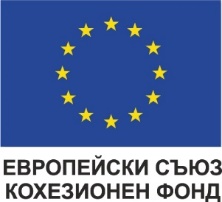 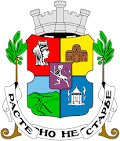 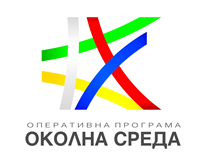 